Ленинградская областьЛужский муниципальный районСкребловское сельское поселениесовет депутатов4 созывРЕШЕНИЕ  от 23.11.2023 г. 					№ 246Об утверждении новой схемы многомандатных  избирательных округов по выборам депутатов Совета депутатов муниципального образования  Скребловское сельское поселение Лужского муниципального района Ленинградской области          В соответствии с  пунктом 71 статьи 18 Федерального закона от 12.06.2002  № 67-ФЗ «Об основных гарантиях избирательных прав и права на участие в референдуме граждан Российской Федерации», с учетом требований пунктов 2 и 4 статьи 18 Федерального закона, части 5 статьи 9 Областного закона Ленинградской области от 15.03.2012 № 20-оз «О муниципальных выборах в Ленинградской области», на основании решения территориальной избирательной комиссии Лужского муниципального района Ленинградской области от 09.11.2023 № 51/206 «Об определении схемы многомандатных избирательных округов по выборам депутатов в совет депутатов муниципального образования Скребловское сельское поселение Лужского муниципального района Ленинградской области» и пункта 1 статьи 12 Устава  муниципального образования  Скребловское сельское поселение Лужского муниципального района Ленинградской области, Совет депутатов Скребловского сельского поселения РЕШИЛ:1. Образовать на территории Скребловского сельского поселения Лужского муниципального района Ленинградской области двух многомандатных избирательных округов по выборам депутатов Совета депутатов муниципального образования Скребловское сельское  поселение Лужского муниципального района Ленинградской области.2. Утвердить схему многомандатных избирательных округов муниципального образования  Скребловское сельское поселение Лужского муниципального района Ленинградской области для проведения выборов депутатов муниципального образования  Скребловское сельское поселение Лужского муниципального района Ленинградской области согласно приложениям №№ 1 и 2.3. Решение вступает в силу со дня его официального опубликования.4. Контроль за исполнением решения оставляю за собой.Глава Скребловского сельского поселения,исполняющий полномочия председателясовета депутатов                                                                                            Е.Ю. ЖуравлеваПриложение №1                  к решению совета депутатов Скребловского сельского поселения Лужского муниципального района Ленинградской области от 23.11.2023 года  № 246СХЕМАдвух многомандатных избирательных округов  по выборам депутатов  совета депутатов муниципального образования Скребловское сельское поселениеЛужского муниципального района Ленинградской областиКоличество избирателей муниципального образования –  2252 человек.Количество многомандатных избирательных округов - 2Количество мандатов – 10. Скребловский  пятимандатный  избирательный округ № 1Количество избирателей –  1124   человек.Количество мандатов – 5. Границы избирательного округа: от точки пересечения реки Быстрица и автодороги Луга-Скреблово  на восток   до границы местечка ГЭС-1 – реки Быстрица, далее на юго-восток  от границы местечка ГЭС-1 до границы поселка Скреблово, далее на восток от границы поселка Скреблово до границы деревни Госткино, далее  на юго-запад  от границы деревни Госткино до границы деревни Бутковичи, далее на запад от границы деревни Бутковичи до границы деревни Брод, далее на юг от границы деревни Брод до границы деревни Заорешье, далее на восток от границы деревни Заорешье до границы  деревни Боднево, далее на юго-восток от границы  деревни Боднево до границы деревни Заречье, далее на юго-восток от границы деревни Заречье до границы деревни Большие Шатновичи, далее на юго-восток от границы деревни Большие Шатновичи до границы деревни Невежицы, далее на юг от границы деревни Невежицы до пересечения с границей Новгородской области,  далее на запад по смежной границе Скребловского сельского поселения и Новгородской области до пересечения границы Володарского сельского поселения, далее северо-запад по смежной  границе Володарского сельского поселения и  Скребловского сельского поселения до  восточной границы озера Врево, далее на северо – восток, затем на северо-запад по восточной границе озра Врево доустья реки Быстрица, далее на восток до точки пересечения реки Быстрица и автодороги Луга-Скреблово В границы избирательного округа входят:  населённые пункты  Скребловского  сельского поселения: посёлок Скреблово; деревни: Боднево, Большие Шатновичи, Брод, Бутковичи, Ванино Поле, Госткино,  Заорешье, Заречье, Надевицы, Невежицы, местечко ГЭС-1.Межозерный  пятимандатный  избирательный округ № 2Количество избирателей –  1128   человек.Количество мандатов – 5. Границы избирательного округа:  от  точки пересечения  границы Скребловского сельского поселения с границами Серебрянского сельского поселения и Лужского городского поселения на юго-восток до пересечения  границы  Дзержинского сельского поселения, далее на юго-восток по смежной  границе Скребловского сельского поселения и Дзержинского сельского поселения до пересечения границы  Новгородской области, далее на запад по смежной границе Скребловского сельского поселения и Новгородской области до границы деревни Рассохи, далее на северо-запад от границы деревни Рассохи до границы деревни Малые Шатновичи, далее на северо-запад  от границы деревни Малые Шатновичи до границы деревни Великое Село, далее на северо-запад от границы деревни Великое Село до границы деревни Чайково, далее на северо-запад от границы деревни Чайково до границы деревни Голубково, далее на север от границы деревни Голубково до границы деревни Петровская Горка, далее на север  от границы деревни Петровская Горка вдоль линии озера Череменецкое до границы деревни Красный Октябрь, далее на северо-запад от границы деревни Красный Октябрь до границы местечка Череменец, далее на север от границы местечка Череменец вдоль линии озера Череменецкое до границы местечка санаторий «Красный Вал», далее на запад от границы местечка санаторий «Красный Вал» до границы деревни Задубье, далее на запад от границы деревни Задубье до границы поселка Межозерный, далее на юго-восток от границы поселка Межозерный вдоль линии реки Аптала и западной границы озера Врево до пересечения границы Володарского сельского поселения, далее на запад по смежной границе  Скребловского сельского поселения и Володарского сельского поселения до пересечения  границы  Ретюнского сельского поселения, далее на северо-запад по смежной границе Скребловского сельского поселения и Ретюнского сельского поселения до пересечения границы  Серебрянского сельского поселения, далее на север  по смежной  границе Скребловского сельского поселения и Серебрянского сельского поселения до  точки пересечения  границы Скребловского сельского поселения с границами Серебрянского сельского поселения и Лужского городского поселения.В границы избирательного округа входят: населённые пункты  Скребловского  сельского поселения:  посёлок  Межозерный, деревни: Александровка, Великое Село, Голубково, Домкино,  Задубье, Калгановка, Красный Октябрь, Малые Шатновичи, Наволок, Новая Середка, Новый Брод,  Петровская Горка, Раковичи, Рассохи, Репьи, Старая Середка, Чайково, Югостицы; местечко санаторий «Красный Вал», местечко Череменец.Приложение №2                  к решению совета депутатов Скребловского сельского поселения Лужского муниципального района Ленинградской области от 23.11.2023 года  № 246Графическое изображение схемы двух многомандатных избирательных округов по выборам депутатов  совета депутатов муниципального образования Скребловское сельское поселение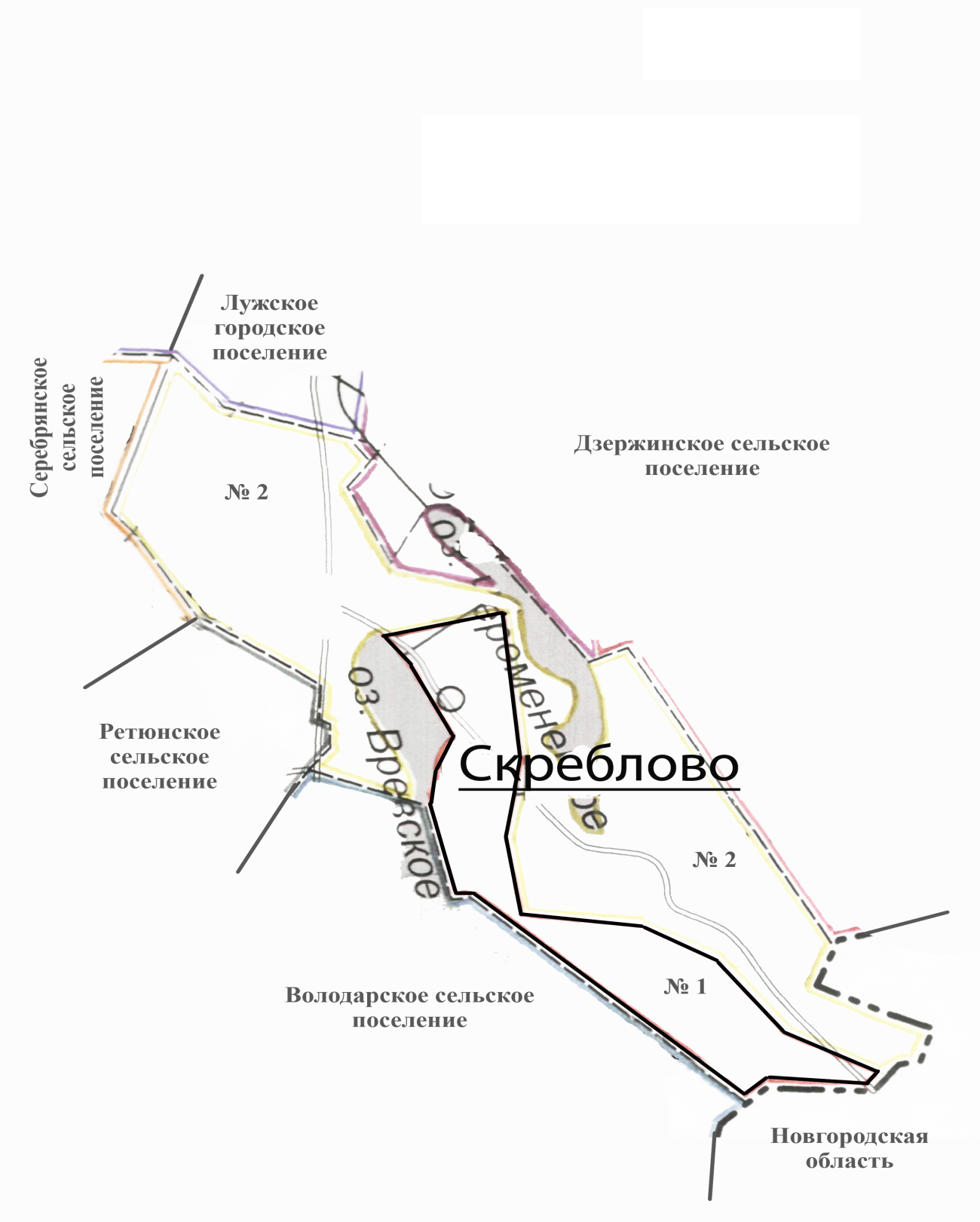 